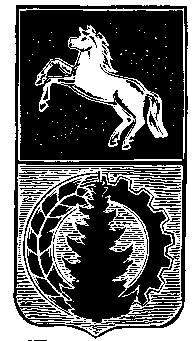 АДМИНИСТРАЦИЯ АСИНОВСКОГО РАЙОНАПОСТАНОВЛЕНИЕ24.12.2020 											  №1886г.АсиноОб утверждении Порядка регулирования тарифов на перевозки пассажиров и багажа автомобильным общественным транспортом по городским, пригородным и междугородным муниципальным маршрутам на территории Асиновского районаВ соответствии с Законом Томской области от 18 марта 2003 года N 36-ОЗ «О наделении органов местного самоуправления Томской области отдельными государственными полномочиями по регулированию тарифов на перевозки пассажиров и багажа всеми видами общественного транспорта в городском и пригородном сообщении (кроме железнодорожного транспорта) по городским, пригородным и междугородным муниципальным маршрутам»ПОСТАНОВЛЯЮ:1. Утвердить Порядок регулирования тарифов на перевозки пассажиров и багажа автомобильным общественным транспортом по городским, пригородным и междугородным муниципальным маршрутам на территории Асиновского района согласно Приложению 1.2. Утвердить состав тарифной комиссии по регулированию тарифов на перевозки пассажиров и багажа автомобильным общественным транспортом по городским, пригородным и междугородным муниципальным маршрутам  на территории Асиновского района согласно Приложению 2.3. Постановление Главы Асиновского района от 02.05.2007 № 744 «О тарифной комиссии по регулированию тарифов на перевозки пассажиров и багажа автомобильным общественным транспортом по городским, пригородным и междугородным маршрутам на территории Асиновского района» признать утратившим силу.4. Настоящее постановление вступает в силу с даты его официального опубликования в средствах массовой информации и подлежит размещению на официальном сайте муниципального образования «Асиновский район» www.asino.ru.5. Контроль над исполнением постановления возложить на первого заместителя Главы администрации Асиновского района по обеспечению жизнедеятельности и безопасности.И.о. Главы Асиновского района                                                                           Е.Н.СамодуровПриложение 1 к постановлениюадминистрации Асиновского районаот 24.12.2020 №1886ПОРЯДОКРЕГУЛИРОВАНИЯ ТАРИФОВ НА ПЕРЕВОЗКИ ПАССАЖИРОВИ БАГАЖА АВТОМОБИЛЬНЫМ ОБЩЕСТВЕННЫМ ТРАНСПОРТОМ ПО ГОРОДСКИМ, ПРИГОРОДНЫМ И МЕЖДУГОРОДНЫМ МУНИЦИПАЛЬНЫМ МАРШРУТАМ НА ТЕРРИТОРИИ АСИНОВСКОГО РАЙОНА1. Настоящий Порядок разработан во исполнение Закона Томской области от 18 марта 2003 года № 36-ОЗ «О наделении органов местного самоуправления Томской области отдельными государственными полномочиями по регулированию тарифов на перевозки пассажиров и багажа всеми видами общественного транспорта в городском и пригородном сообщении (кроме железнодорожного транспорта) по городским, пригородным и междугородным муниципальным маршрутам»Глава 1. ОБЩИЕ ПОЛОЖЕНИЯ1.1. Настоящий Порядок определяет организационные и правовые основы принятия решений об установлении тарифов на перевозки пассажиров и багажа автомобильным общественным транспортом по городским, пригородным и междугородным муниципальным маршрутам, осуществляемые организациями независимо от организационно-правовой формы и индивидуальными предпринимателями (далее - перевозчики) на территории муниципального образования «Асиновский район».1.2. Установление тарифов производится:- по заявлению перевозчика, оказывающего услуги по перевозке пассажиров и багажа автомобильным общественным транспортом по городским, пригородным и междугородным муниципальным маршрутам на территории Асиновского района;-по инициативе тарифной комиссии по регулированию тарифов на перевозки пассажиров и багажа автомобильным общественным транспортом по городским, пригородным и междугородным муниципальным маршрутам на территории Асиновского района (далее – тарифная комиссия).1.3. Установление тарифов производится путем рассмотрения дела об установлении тарифов тарифной комиссией и дальнейшего установления тарифов постановлением администрации Асиновского района на основании заключения тарифной комиссии.1.4. Тарифы рассчитываются в соответствии с Методическими рекомендациями по формированию тарифов на перевозки пассажиров и багажа автомобильным общественным транспортом на территории Томской области, утвержденными распоряжением Администрации Томской области №34-ра от 03.02.2006 года или Методическими указаниями по индексации тарифов на перевозку пассажиров и багажа автомобильным общественным транспортом на территории Томской области, утвержденными распоряжением Администрации Томской области №64-ра от 28.02.2007 года1.5. Регулирование тарифов осуществляется путем установления предельных тарифов. При расчетах за оказываемые услуги перевозчиками могут применяться тарифы, не превышающие установленные предельные тарифы. Метод регулирования тарифов определяется тарифной комиссией.1.6. Период действия тарифов не может быть менее одного года.Глава 2. КОМПЕТЕНЦИЯ ТАРИФНОЙ КОМИССИИ ПО РЕГУЛИРОВАНИЮ ТАРИФОВ НА ПЕРЕВОЗКИ ПАССАЖИРОВ И БАГАЖА АВТОМОБИЛЬНЫМ ОБЩЕСТВЕННЫМ ТРАНСПОРТОМ ПО ГОРОДСКИМ, ПРИГОРОДНЫМ И МЕЖДУГОРОДНЫМ МУНИЦИПАЛЬНЫМ МАРШРУТАМ НА ТЕРРИТОРИИ АСИНОВСКОГО РАЙОНАТарифная комиссия:2.1. Осуществляет оценку экономической обоснованности предлагаемых для установления тарифов и готовит заключение, содержащее мотивированные выводы и рекомендации в отношении принимаемого решения об установлении тарифов.2.2. Осуществляет контроль над применением тарифов.2.3. При рассмотрении предложений по установлению тарифов обеспечивает открытость для потребителей процесса установления тарифов на услуги.2.4. Утверждает обязательные для исполнения перевозчиками, не противоречащие законодательству указания, инструкции, правила и другие документы по вопросам установления тарифов.2.5. Рассматривает разногласия между потребителями и перевозчиками и принимает меры для их разрешения.2.6. В случае несоответствия рассчитанных перевозчиками тарифов финансовым потребностям, необходимым для реализации их производственной программы, тарифная комиссия вправе самостоятельно произвести расчет указанных тарифов.Для расчета тарифов тарифная комиссия может привлекать специалистов, организации, проводить независимые экспертизы для определения экономически обоснованных размеров тарифов на регулируемые услуги, определения доступности для потребителей услуг, предоставляемых перевозчиками.2.7. Принимает участие в разработке проектов нормативных правовых актов по вопросам тарифной политики.2.8. Имеет право запрашивать у перевозчиков, осуществляющих регулируемую деятельность, информацию, необходимую для рассмотрения вопроса об установлении тарифов и осуществления контроля над их применением.2.9. Имеет право запрашивать и получать от государственных органов, органов местного самоуправления информацию, необходимую для решения возложенных задач.2.10.Публикует информацию о тарифах, дает разъяснения о причинах их изменений.Глава 3. ПОРЯДОК РАССМОТРЕНИЯ И УСТАНОВЛЕНИЯ ТАРИФОВ НА ПЕРЕВОЗКИ ПАССАЖИРОВ И БАГАЖА АВТОМОБИЛЬНЫМ ОБЩЕСТВЕННЫМ ТРАНСПОРТОМ ПО ГОРОДСКИМ, ПРИГОРОДНЫМ И МЕЖДУГОРОДНЫМ МУНИЦИПАЛЬНЫМ МАРШРУТАМ НА ТЕРРИТОРИИ АСИНОВСКОГО РАЙОНА3.1. Перевозчик разрабатывает на очередной период действия тарифов на оказываемые услуги производственную программу, определяет финансовые потребности, необходимые для ее реализации, и производит предварительный расчет тарифов на свои услуги в размере, обеспечивающем эти финансовые потребности. Расчет тарифов направляется перевозчиком в тарифную комиссию не позднее, чем за 3 календарных месяца до даты окончания текущего периода действия тарифов на перевозки пассажиров и багажа автомобильным общественным транспортом по городским, пригородным и междугородным муниципальным маршрутам.3.2. Для обоснования тарифов перевозчик представляет в тарифную комиссию следующие материалы:заявление, подписанное руководителем организации либо индивидуальным предпринимателем;пояснительную записку, обосновывающую необходимость изменения тарифов;копию устава организации;выписку из Единого государственного реестра индивидуальных предпринимателей;выписку из Единого государственного реестра юридических лиц;Положение об учетной политике перевозчика;финансово-экономические показатели (за отчетный период) работы организации (бухгалтерский баланс, форма 2 «Отчет о прибылях и убытках»);справку о среднемесячной заработной плате по категориям работников за базовый период;на основании Методических рекомендаций по формированию тарифов на перевозки пассажиров и багажа автомобильным общественным транспортом на территории Томской области, утвержденных распоряжением Администрации Томской области №34-ра от 03.02.2006 года:- производственные программы перевозчика на перевозку пассажиров автомобильным   общественным транспортом на расчетный период и за базовый период по видам перевозок;- расчет расхода топлива на 100 км;- расчет расхода смазочных материалов на 100 км пробега;- расчет норм эксплуатационного пробега шин;- расчет средней часовой заработной платы водителя;- расчет средней часовой заработной платы кондуктора;- расчет прочих расходов на 1 км;- расчет стоимости услуг по ремонту, стоянке и мойке на 1 км;- расчет амортизационных отчислений на 1 км;- расчет общехозяйственных расходов;- расчет нормативной численности административно-управленческого персонала (АУП);- расчет приведенного количества транспортных средств;- распределение общехозяйственных расходов по видам деятельности, осуществляемым  перевозчиком;- расчет общехозяйственных расходов по видам деятельности на 1 км;- расчет цен на топливо, смазочные материалы;- расчет расходов на один рейс по видам перевозок;- расчет доходов, получаемых от перевозки льготных категорий граждан автомобильным  общественным транспортом по видам перевозок;- расчет доходов по действующим тарифам на расчетный период от перевозки платных   пассажиров автомобильным общественным транспортом по видам перевозок;- сводный расчет расходов и расчет тарифов на перевозки пассажиров автомобильным общественным транспортом по видам перевозок;- сводные формы расхода по видам перевозок в натуральных единицах (топлива, смазочных материалов, шин) и в стоимостных единицах (топлива, смазочных материалов, шин, расходов на оплату труда, амортизационных отчислений, прочих расходов);  пассажирооборот, определяемый в соответствии с производственной программой пере -  возчика в расчетном периоде. В случае отсутствия документов, подтверждающих пассажирооборот, предоставляются материалы обследования пассажиропотоков.К расчетам должны быть представлены документы, подтверждающие произведенные расходы (копии договоров, счета-фактуры и др.). 3.3. В случае необходимости тарифная комиссия вправе не позднее, чем за 10 рабочих дней до даты рассмотрения дела об установлении тарифов запросить дополнительные материалы, указав при этом формы их представления и требования к ним, а перевозчик, осуществляющий регулируемую деятельность, обязан их предоставить.3.4. Отсутствие каких-либо материалов, перечисленных в настоящем Порядке, или их части является основанием для отказа в рассмотрении дела об установлении тарифов впредь до представления соответствующих материалов.3.5. Материалы, представленные перевозчиком, осуществляющим регулируемую деятельность, регистрируются секретарем тарифной комиссии в день получения (с присвоением регистрационного номера, указанием даты и времени получения).3.6. Тарифная комиссия в 10-дневный срок со дня регистрации проводит анализ представленных материалов и направляет перевозчику, осуществляющему регулируемую деятельность, извещение о рассмотрении дела об установлении тарифов и при необходимости перечень дополнительных материалов (с обоснованием необходимости их предоставления) либо в случае несоответствия материалов установленным требованиям извещение об отказе в рассмотрении дела об установлении тарифов, содержащее мотивировку отказа.Необоснованным расчетом тарифа являются:1) включение в него излишних и непроизводительных расходов, вызванных привлечением избыточных ресурсов, неполной загрузкой производственных мощностей;2) финансирование за счет устанавливаемых тарифов других (в том числе убыточных) сфер деятельности организаций.3.7. В случае если тарифная комиссия в 10-дневный срок не направила перевозчику, осуществляющему регулируемую деятельность, извещение о рассмотрении либо об отказе в рассмотрении дела об установлении тарифов, материалы считаются принятыми к рассмотрению, при этом срок рассмотрения дела отсчитывается со дня получения материалов тарифной комиссией.3.8. Перевозчик, осуществляющий регулируемую деятельность, вправе не позднее, чем за 10 рабочих дней до даты рассмотрения дела об установлении тарифов представлять в тарифную комиссию любые дополнительные материалы, относящиеся к делу об установлении тарифов.3.9. Срок рассмотрения тарифной комиссией дела об установлении тарифов не может быть более 30 календарных дней со дня подачи перевозчиком заявления и необходимых материалов, предусмотренных пунктом 3.2. настоящего Порядка, за исключением случаев, когда по решению тарифной комиссии, этот срок продлевается для проведения дополнительной либо повторной экспертизы материалов дела, но не более чем на 30 календарных дней. По истечении указанного срока тарифная комиссия обязана подготовить заключение либо сообщить перевозчику о сохранении действующих тарифов (мотивированный отказ в пересмотре тарифов).3.10.Отсутствие в срок, установленный настоящим Порядком, заявления перевозчика об изменении тарифов означает продление прежнего размера тарифов на услуги на очередной период действия тарифов.3.11. По результатам заседания тарифной  комиссии оформляется решение, которое утверждается председателем тарифной  комиссии. Решение тарифной  комиссии в пятидневный срок направляется тарифной  комиссией  Главе Асиновского  района для последующего утверждения в установленном порядке тарифов на перевозки пассажиров и багажа автомобильным общественным транспортом по городским, пригородным и междугородным муниципальным маршрутам на территории Асиновского района.Приложение 2 к постановлениюадминистрации Асиновского  районаот 24.12.2020 №1886(в редакции постановления администрации Асиновского района от 07.12.2022 № 1531-ПС/22)Состав комиссии по регулированию тарифов на перевозки пассажиров и багажа автомобильным общественным транспортом по городским, пригородным и междугородным муниципальным маршрутам на территории Асиновского районаСамодуров Евгений Николаевич - Первый заместитель Главы администрации Асиновского района, председатель комиссии;Прохоренко Светлана Владимировна – начальник отдела ЖКХ, строительства и транспорта администрации Асиновского района, заместитель председателя комиссии;Тихонова Екатерина Викторовна - главный специалист по учету градостроительной документации и жилищному фонду отдела ЖКХ, строительства и транспорта администрации Асиновского района, секретарь комиссии;Члены комиссии:Ивасенко Елена Валерьевна  - начальник юридического отдела администрации Асиновского района;Прохорова Татьяна Николаевна – начальник отдела социально – экономического развития администрации Асиновского района;Глинская Зоя Васильевна – главный специалист по финансированию производственной сферы Управления финансов администрации Асиновского района;Корзик Екатерина Александровна  - депутат Думы Асиновского района;Кудрявцев Сергей Сергеевич - депутат Думы Асиновского района.